There is… / There are…Look at the picture and complete the sentences with There is or There are.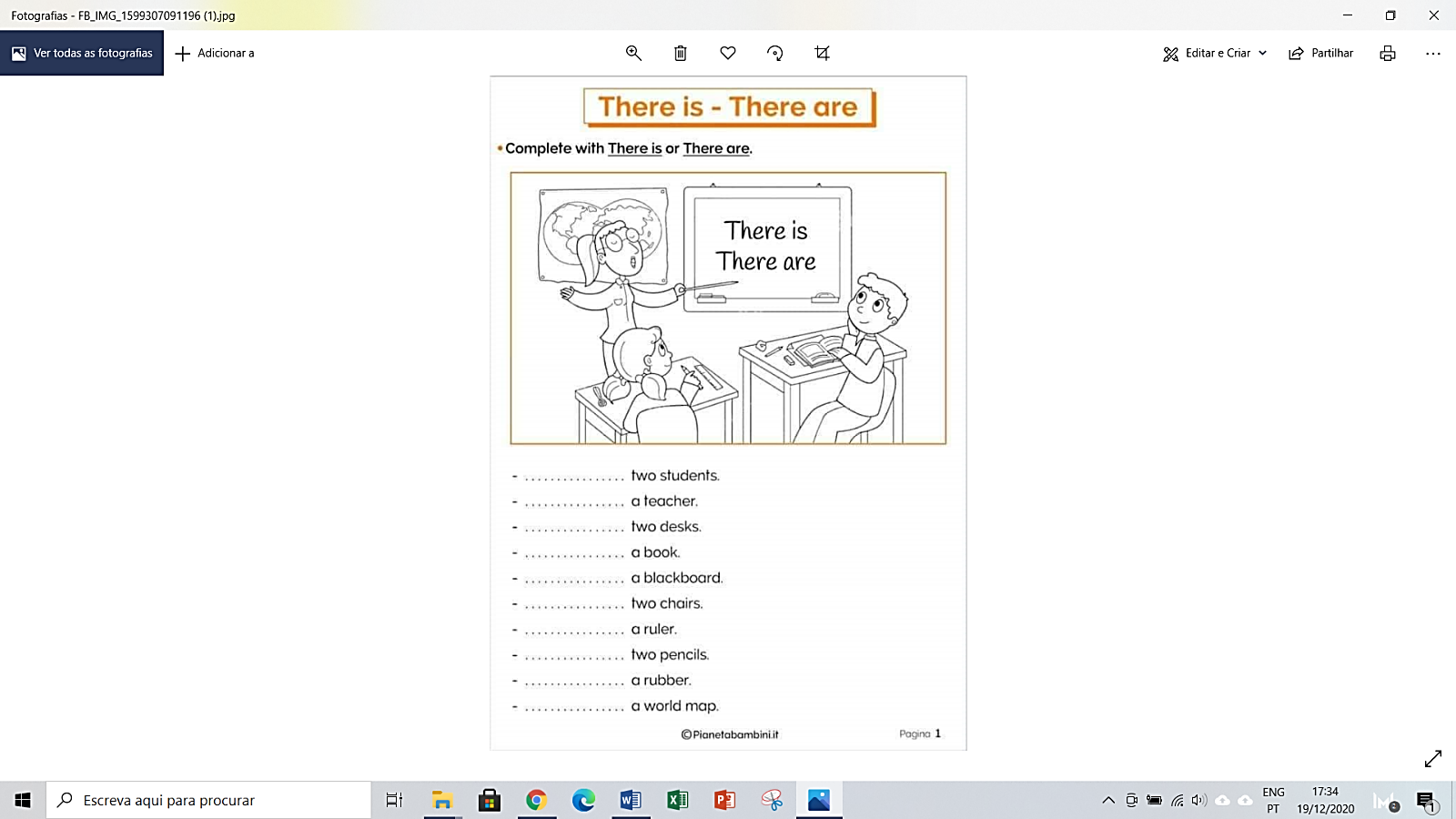 a) ______________ a teacher.b) ______________ two students: a girl and a boy.c) ______________ two desks and two chairs.d) ______________ a book on the boy’s desk.e) ______________ a white board.f) ______________ a ruler on the girl’s desk.g) ______________ scissors.h) ______________ two pencils near the book.i) ______________ a rubber.j) ______________ a world map on the wall.TOPIC: SchoolSUBTOPICS: there is…/are…; school objectsLEVEL: A1Name: ____________________________    Surname: ____________________________    Nber: ____   Grade/Class: _____Name: ____________________________    Surname: ____________________________    Nber: ____   Grade/Class: _____Name: ____________________________    Surname: ____________________________    Nber: ____   Grade/Class: _____